Supplemental Table 2:  Canine Brief Pain Inventory (CBPI) Assessment Form. (Reference copyright Dr. Dorothy Cimino Brown, University of Pennsylvania, https://www.vet.upenn.edu/research/clinical-trials-vcic/our-services/pennchart/cbpi-tool)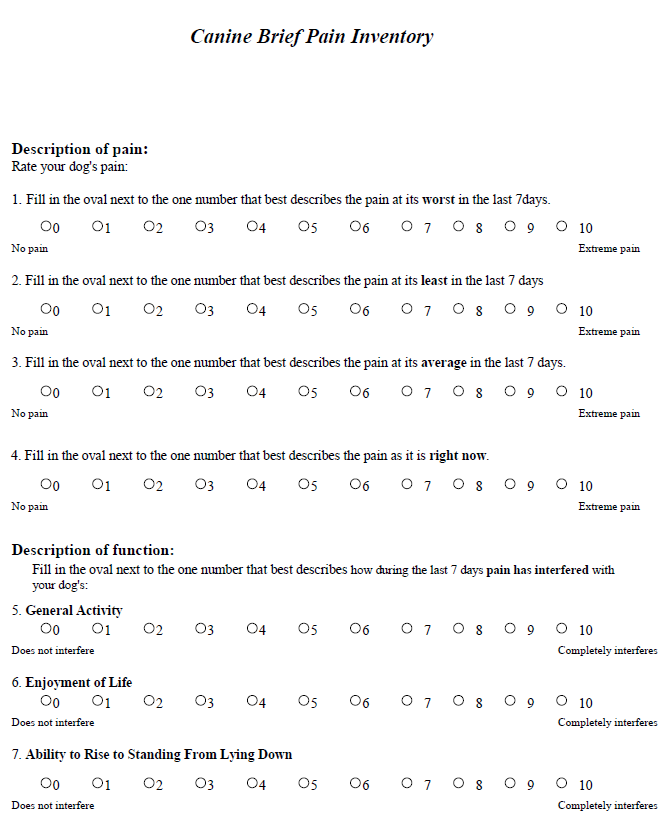 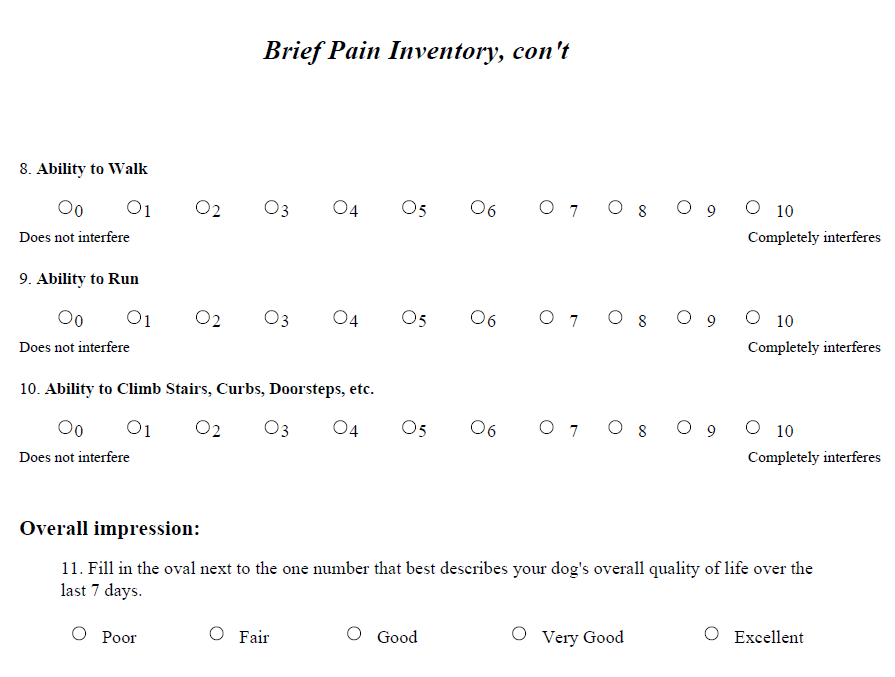 